Enige tijd geleden heeft de fractie van de PvdA tijdens een vergadering van de commissie grondgebied gevraagd naar de monitoringsresultaten van het grondwater van de plas van Heenvliet.Op 3 mei 2022 zijn deze resultaten informeel aan de DCMR Milieudienst Rijnmond ter hand gesteld. Op 7 juni 2022 heeft de DCMR deze gegevens formeel mogen ontvangen van de combinatie Plas van Heenvliet. Na de formele ontvangst van de gegevens heeft de DCMR deze gevevens beoordeeld. Op 29 juli 2022 hebben wij de bevindingenbrief van de DCMR ontvangen.Bijgevoegd treft u als bijlage de bevindingenbrief van de DCMR en de rapportage van Tritium aan. De DCMR constateert dat: ‘Op basis van de resultaten van de zes eerder uitgevoerde monitoringsrondes blijkt dat er sprake is van een belasting van het grondwater door de aanwezigheid van de TGG. Door de toepassing van de TGG is het grondwater onder de TGG tot boven de interventiewaarden verontreinigd dan wel worden er kritische signaalwaarden overschreden.’Verder wordt door de DCMR geconstateerd dat (email bericht van 28 juli 2022): ‘De in maart 2022 vastgestelde waarden verschillen niet significant van de waarden van augustus 2021. De concentraties fluctueren wel enigszins.’Met andere woorden de belasting van het grondwater in 2022 verschilt niet significant met die van 2021. De Combinatie Plas van Heenvliet wordt opgedragen de monitoring voort te zetten.Eind juli 2022 zijn bij het waterschap Hollandse Delta de laatste analyseresultaten bekend geworden van een tweetal metingen van het oppervlaktewater in de sloot langs de Wieldijk. Het waterschap geeft aan dat zij er niet gerust op zijn dat na het dalen van het niveau in de plas (na de pompstoring) het lekken van verontreinigingen naar de sloot langs de Wieldijk zal stoppen. Hierover heeft het waterschap gesproken met de projectleider van de Combinatie Plas van Heenvliet en een lid van de raad van bestuur Combinatie Plas van Heenvliet. De Combinatie gaf aan dat er reeds een uitvraag bij Sweco is gedaan voor nader onderzoek (grondwater). Het waterschap heeft de aangetroffen waarden besproken met hun ecoloog. De monitoring van het water in de sloot, die het waterschap en de Combinatie uitvoeren, wordt gecontinueerd. Verder heeft het waterschap het water van de sloot langs de Wieldijk nog extra uitgebreid bemonsterd. De voorlopige conclusie van het waterschap is echter nog niet ontvangen.Op 24 augustus 2022, vanwege de vakantieperiode was het niet mogelijk dit eerder te doen, heeft er een overleg plaatsgevonden tussen de gemeente Brielle, DCMR en het waterschap.Dit heeft geresulteerd tot de volgende conclusies:De door DCMR in het grondwater gevonden waarden geven onvoldoende verklaring voor de in het oppervlakte water gevonden waarden. In gezamenlijkheid bepalen DCMR en waterschap een meetstrategie om de gevonden waarden in het oppervlaktewater nader te duiden. In week 34 / 35 worden door ter zake deskundigen van het waterschap en de DCMR de verschillende analyseresultaten bekeken en beoordeeld of en waar nog extra meetpunten nodig zijn en of er nog aanvullende parameters nodig zijn die moeten worden bemonsterd in het oppervlaktewater.beoordeeld. Aangezien de conclusies van het waterschap zijn gebaseerd op resultaten van slechts twee punten wordt door DCMR samen met het waterschap een meetstrategie bepaald. Er zal door het waterschap en DCMR op meerdere punten opnieuw worden gemeten waarna deze resultaten opnieuw worden beoordeeeld.Voor ons als college van burgemeester en wethouders is de afgesproken meetstrategie van groot belang. Immers op dat moment wordt duidelijk waar en hoe de vervuiling van de sloot langs de Wieldijk is ontstaan en of de vervuiling op meerdere plekken voorkomt. Over de resultaten van deze metingen wordt u natuurlijk geïnformeerd.Duidelijk was en is nog steeds dat voor ons maatgevend is of de volksgezondheid kan worden gewaarborgd. Als de meetresultaten aanleiding geven voor nader onderzoek zullen wij niet schromen in overleg met onze ketenpartners de GGD in te schakelen voor een ter zake kundig oordeel over dit aspect.Heeft u vragen over of opmerkingen op deze brief? Neem dan contact op met Roelf Knoop.Hoogachtend,Burgemeester en wethouders van Briellenamens dezen,Bijlage(n): 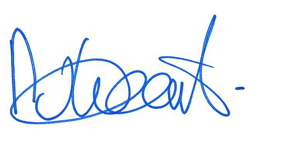 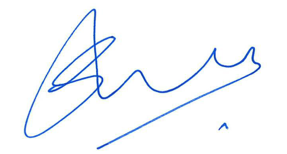 N van WaartG.G.J. RensenGemeentesecretarisBurgemeester